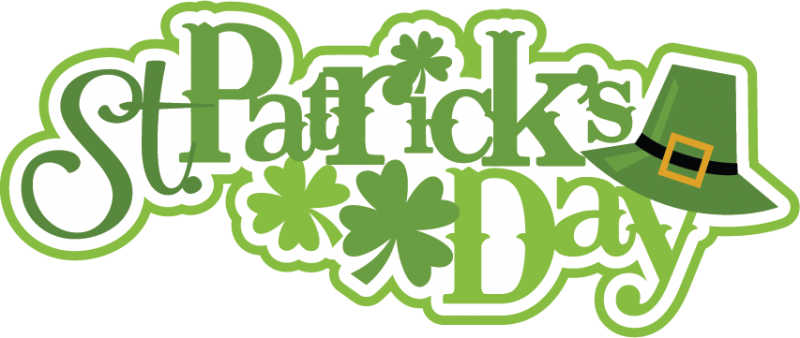 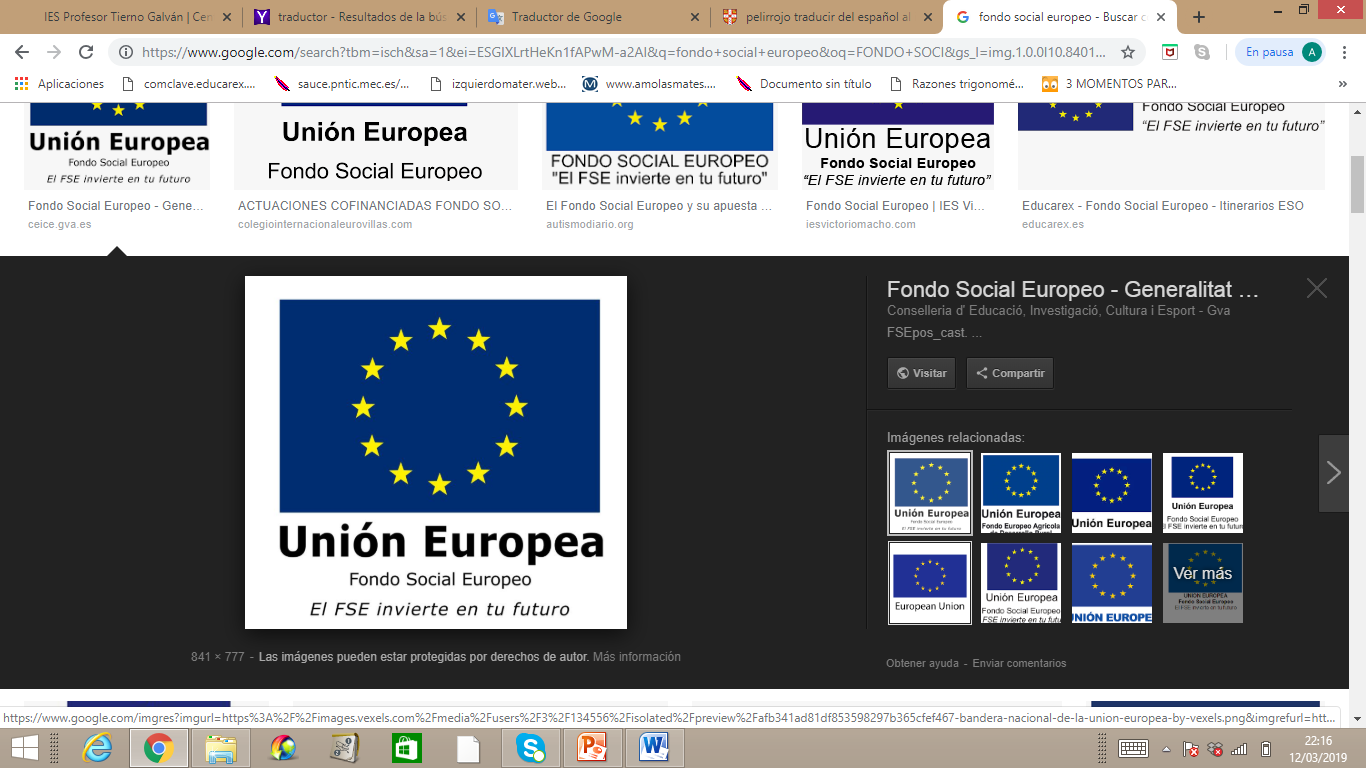 Math´s activity: REDHEADS IN EUROPEScotland has a population of 5.404.700 and 13% of the population are redheads. How many people are redheads?Northern Ireland has a population of 1.852.168 and there are 166.695 ginger people. What percentage of redheads does the population have?In Southern Ireland there is 483.825 redheaded people, this is 10% of the population. What population does this country have?Wales has a population of 3.113.000 and 10% of the population is redhead. How many people are redheaded?Iceland has a population of 325.671 and there are 22.797 ginger people. What percentage of ginger people does this country have?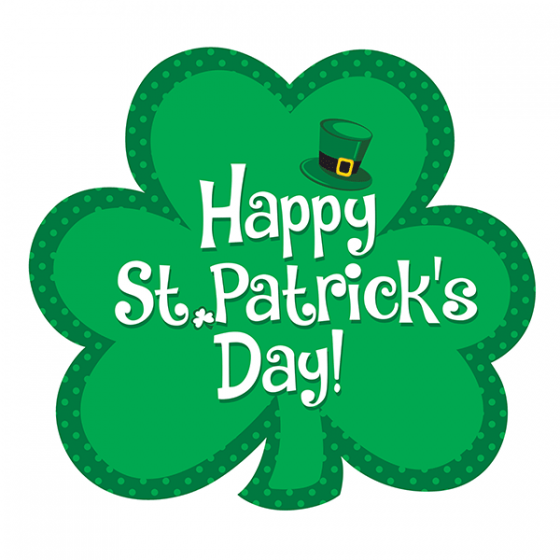 